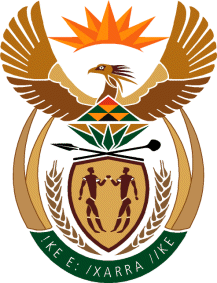 MINISTRY FOR HUMAN SETTLEMENTSNATIONAL ASSEMBLYQUESTION FOR WRITTEN REPLYQUESTION NO.: 2910DATE OF PUBLICATION: 14 AUGUST 2015Mr K P Sithole (IFP) to ask the Minister of Human Settlements:Whether, with reference to the residents of Mamelodi West who were evicted from the hostels and placed in temporary structures since 2005, her department has any plans in place to provide the specified residents with houses; if so, what are the relevant details?        				NW3413EREPLY:The residents of Mamelodi West were not evicted from the hostel but relocated to temporary units in 2005 during the construction of rental units. A total of one hundred and forty eight (148) units were completed in the 2009/10 financial year after which they were handed over to the City of  for allocation to qualifying beneficiaries. Before the allocation could be commenced with, all 148 units were illegally occupied and subsequently vandalised. As a result, the Gauteng Department of Human Settlements was unable to conclude the process of installing electrical distribution boxes.The Department then requested the City of  to institute and expedite the process of evictions in order to regularise the situation at the Mamelodi West Hostel but was met with formal correspondence from the City asking them to withdraw from the said project.The Gauteng Department of Human Settlements and the City were to embark on a socio-economic audit to establish the profile of the former hostel residents. The results of the audit would have provided information which would enable the City of Tshwane Gauteng Department of Human Settlements to distinguish which beneficiaries qualified for the rental accommodation and those who qualified for BNG houses.   Beneficiaries would have been right sized to the human settlement product for which they qualified. The Gauteng Department of Human Settlements has also allocated funding in their business plan to undertake the process of planning for the refurbishment of these vandalised hostel units.  However, until the illegal occupiers have been evicted, the Department is unable to gain access into the hostels to commence with corrective work.    